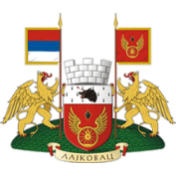 ОПШТИНСКА УПРАВА ОПШТИНЕ ЛАЈКОВАЦОдељење за привреду и имовинско-правне пословеЗАХТЕВЗА ДОДЕЛУ СУБВЕНЦИЈА ЗА ИНВЕСТИЦИЈЕ У ФИЗИЧКУ ИМОВИНУОпшти подаци подносиоца пријаве (правно лице / задруга)Прилог :Решење о упису подносиоца захтева у регистар привредних субјеката; Потврде о активном статусу пољопривредног газдинства за 2024. годину чланова задруге и Изводи из РПГ – подаци о пољопривредном газдинству, преузети са портала еАграр;Потврда Суда да му није изречена правоснажна судска или управна мера забране управљања делатностиПотврда  АПР о томе да над правним лицем није покренут поступак стечаја и/или ликвидације	Изјава да није користио подстицаје по неком другом основуПројекат/бизнис планУговор са добављачем, откупни лист, рачун/фискални рачун или е-рачун и отпремница за опрему/грла која су набављена од 01.01.2024.године до дана подношења пријавеФотокопија гарантног листа за опрему за коју је то предвиђено важећим прописима,односно изјава добављача да иста не подлеже обавези издавања гарантног листаУверење о измиреним доспелим обавезама по основу јавних прихода, издато од стране надлежног органа јединице локалне самоуправеИзвод и потврда о преносу средстава са рачуна пољопривредне задруге на рачун испоручиоца оверен од стране банке за цео износ набавке са ПДВ-ом и оверен налог за преносУ Лајковцу, __________ .2024.година.                                       Подносилац захтева                                                                                                        _______________________Пословно име правног лица/задругеАдресаТелефон: фиксни или мобилние-маилМатични бројПорески идентификациони број (ПИБ)Назив банке и број наменског текућег рачунаПредмет инвестиције